МКДОУ «Николаевский детский сад №7»Сценарий развлечения в  младшей группе«Семья твоя – родник живой».                                                                           Подготовила:  воспитатель                                                                              младшей группы Ковалева З.В. Цель: – обогатить отношение родителей и детей опытом совместной, творческо-познавательной деятельности;– расширить представление о семье через организацию разных видов деятельности;– повысить активность участия родителей в жизни группы.Задачи: – воспитывать любовь и уважение к членам семьи;– формировать навыки общения с взрослыми и детьми;– учить работать в группе.Воспитывать уважительное отношение к семейным традициям.Предварительная работа:чтение стихотворений, рассказов о семье, заучивание стихотворений, песен;беседы на тему «Я и моя семья», «Моя бабушка и дедушка», «Зачем нужна семья», «Моя семья самая лучшая»;рассматривание семейных альбомов, иллюстраций, фотографий о семье;разучивание музыкальных, словесных, пальчиковых игр, игры-имитацииработа с родителями, совместные творческие работы.Звучит песня «Улыбка» в зале сидит 4 импровизированные семьиВедущий: Мы разговор наш начинаемО ценностях своей души.Сегодня мы поразмышляем,О том, что важно для семьи.Семья для каждого ребенка –Есть островок любви и домаГде утром слышит он спросонку –Вставай, малыш, любимый соня!В семье поддержат и поймут,Помогут, если что случится.В семье есть отдых, есть и трудСемьей своей должны гордиться!– Ребята и уважаемые родители, мы поговорим о семье, о человеческих качествах.В нашей большой семье 53 человека – это папы, мамы и дети.Из них мам – 18, пап – 17, девочек – 8, мальчиков – 10.Самые молодые семьи – Ярошевы Витя и Галя.Многодетные семьи – Квиндт Андрей Иванович и Елена Дмитриевна.Самое популярное мужское имя – Дмитрий.Самые редкие имена девочек – Милана, Мирослава.Самые редкие имена мальчиков – Арсений, АльбертА сейчас Артем с мамой для вас расскажут стих «Что такое семья»:Хоть -  словечко странное,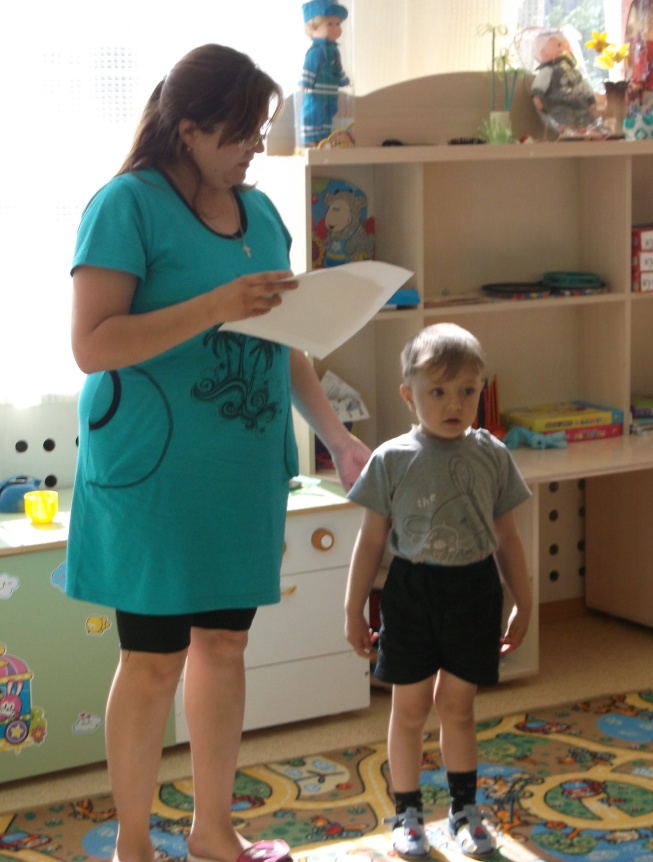 Хотя не иностранное.– Как слово получилось,Не ясно нам совсем.Ну, «Я» - мы понимаем,А почему их семь?Не надо думать и гадать,А надо просто сосчитать:Два дедушки,Две бабушки,Плюс папа, мама, я.Сложили? Получается семь человекСемь Я!А если есть собака?Выходит восемь «Я»– Нет, если есть собака,Выходит, во!!! – семья.(М. Шварц)А теперь я предлагаю вам, ребята, прослушать и отгадать загадки, будьте внимательны – отгадки сидят рядом с вами.1. Без чего на белом светеВзрослым не прожить и детям?Кто поддержит вас, друзья?Ваша дружная семья… (семья)2. Кто милее всех на свете?Кого любят очень дети?На вопрос отвечу прямо:Всех милее наша…(мама)3. Он научит гвоздик вбить,Даст машину поводитьИ подскажит, как быть смелым,Сильным, ловким и умелым.Вы все знаете, ребята, -Это наш любимый…(папа)4. Кто любить не устает,Для всей семьи пирог печетИ вкусные оладушкиЭто наша…(бабушка)5. Он- мужчина, и он сед,Папе – папа, мне он - …(дед)Молодцы, вы все были очень внимательны, хорошо справились! Ребята, когда вы подрастете, мы надеемся, что у каждого из вас будет своя дружная, крепкая, любящая и любимая семья. Ведь такая семья главное богатство в жизни каждого человека.Наши семьи сильны своими устоями, своим духом. Вот наши мальчики и покажут сейчас, насколько сильны они духом. Для участия в конкурсе «Сильные духом» приглашаются мальчики, им необходимо надуть самый большой по размеру шар. (Проводится конкурс)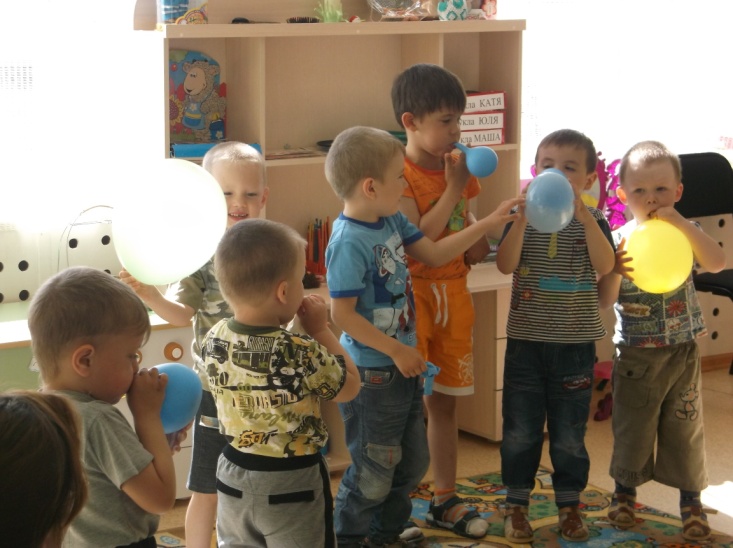 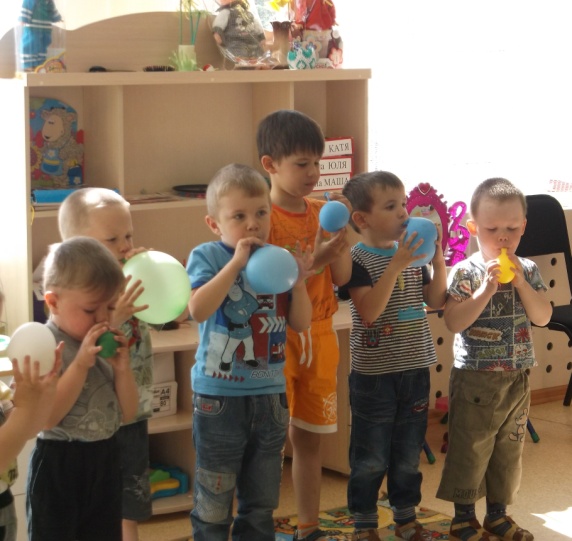 Ребята, не всегда было так прекрасно жить. Одним летним утром в семьи пришла беда. Война разделила семьи, всё мужское население ушло на фронт. И понимаем, что за всё, что мы имеем – жизнь и праздник нашей жизни, - обязаны всем тем, кто воевал, погибал, и просто работал в тылу.(Рассказы родителей)Рассказывает о своем дедушке Набока Наталья МихайловнаДербичев Кузьма Михайлович родился в 1922 году в Новосибирской области, с. Чезлым. В 1939 году вместе со своими родителями переехал в Михайловский район в п. Иркутск. В 1940 году его призвали на службу в Армию в г. Мурманск. В 1941 году началась Великая Отечественная война и его оставили служить дальше, охранять территорию от нападения японцев. Срок службы продлился до 1946 года. Дедушка был водителем тягача, возил пушку с прицепом и артиллерийскими снарядами. Ранений не имел, но контузия была.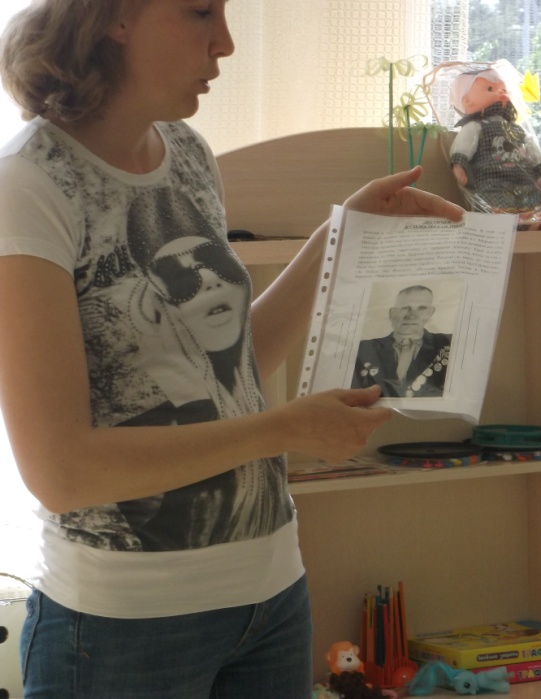 Был награжден медалями:«За Отвагу»;«За победу над Германией»;«За Победу над Японией».Награжден Орденам «Красной звезды и Красного знамени», а также многими Юбилейными медалями.Рассказывает о своих дедушках Федоровская Евгения СергеевнаКовальский Антон Филиппович родился в 1906 году в республики Башкортостан, Гафурийский район, д. Русский Саскуль. Украинец. Член ВКП(б). До войны работал бригадиром плотников в колхозе. Призван в Красную Армию Гафурийским райвоенкоматом в январе 1942 года. На фронте Великой Отечественной войны с 1943 года. Гвардии ефрейтор А.Ф. Ковальский отличился 19 июля 1944 года в боях при форсировании реки Западный Буг. Погиб в одном из боев в феврале 1945 года.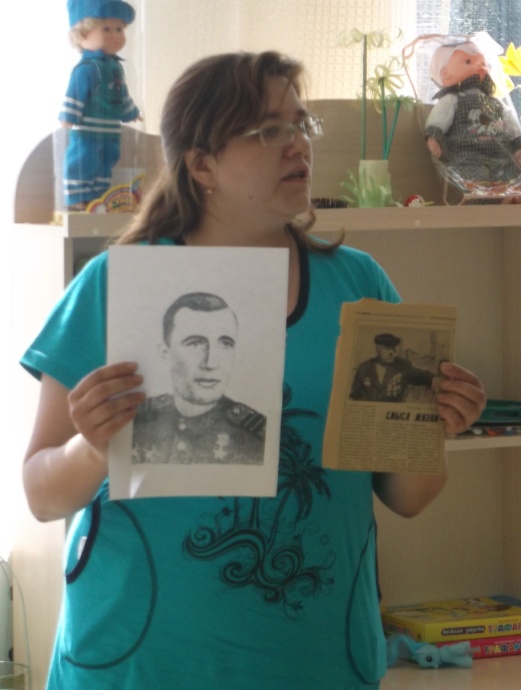 Был награжден медалями:«Золотая Звезда» Героя Советского Союза (23.09.1944);«За Отвагу» (29.07.1943);«За боевые заслуги» (1943).Был награжден Орденами:Орден Ленина;Орден Красной Звезды (23.01.1944);Орден Красной Звезды (14.02.1944).В д. Русский Саскуль Гафурийского района Республики Башкортостан на здании школы, где учился А.Ф. Ковальский, установлена мемориальная доска.Головко Иван Никифорович. Уроженец Украины. Житель с. Неводное Михайловского района Алтайского края. Ушёл служить в Армию, когда началась война проходил службу под Ленинградом в части противовоздушной зенитной артиллерии. Защищал Москву, на Орловско-Курской Дуге был ранен, находился три месяца в госпитали. День Победы встретил в Берлине. За доблесть и отвагу награжден военными наградами.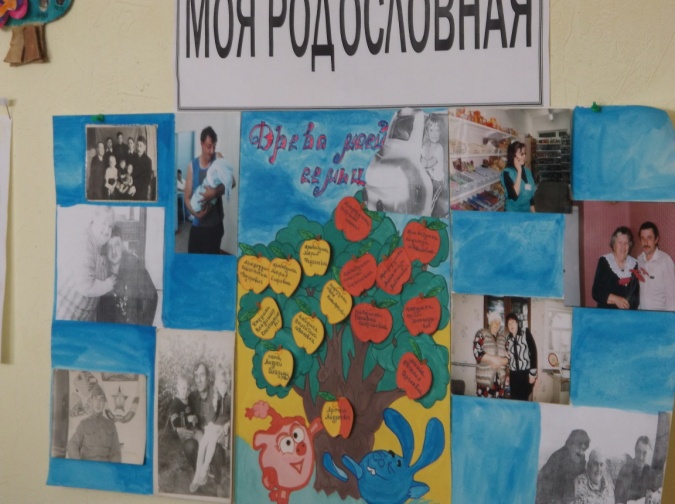 Символом любви и верности стала ромашка – цветок русских полей и лугов. Как вы думаете почему? Ромашка – цветок Руси, а кроме этого, самым прямым образом относится к любви. Кто знает как? (Гадали любит не любит)Её желтоглазым цветком называют,Сорвали цветок – лепестками гадают,Но чтобы счастливым по истине стать,Не стоит, поверьте, ромашки срывать.Да действительно символом любви и верности является ромашка. Пусть в нашем доме расцветет этот чистый, солнечный цветок, и это не пустые слова. Сейчас мы с вами смастерим «малышку ромашку».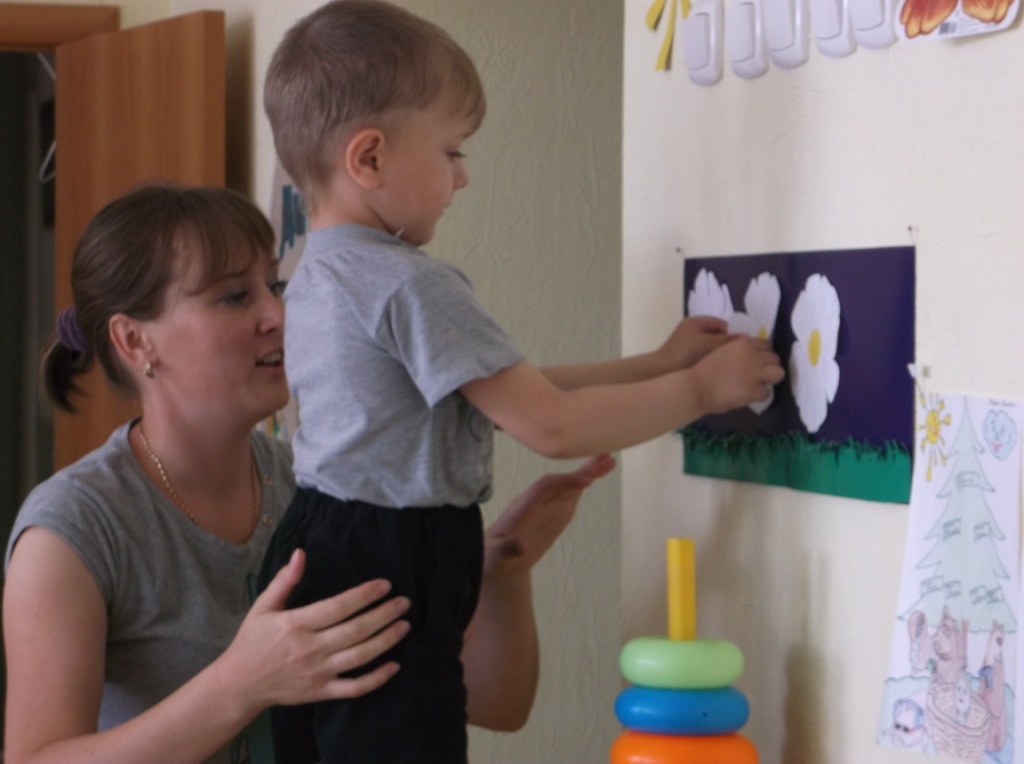 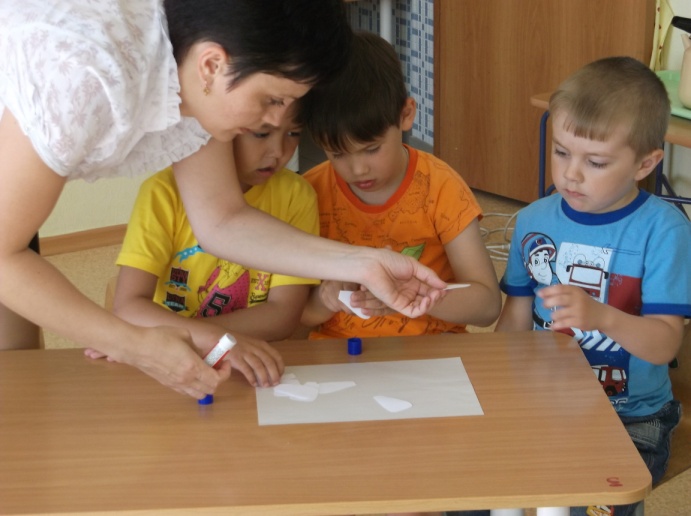 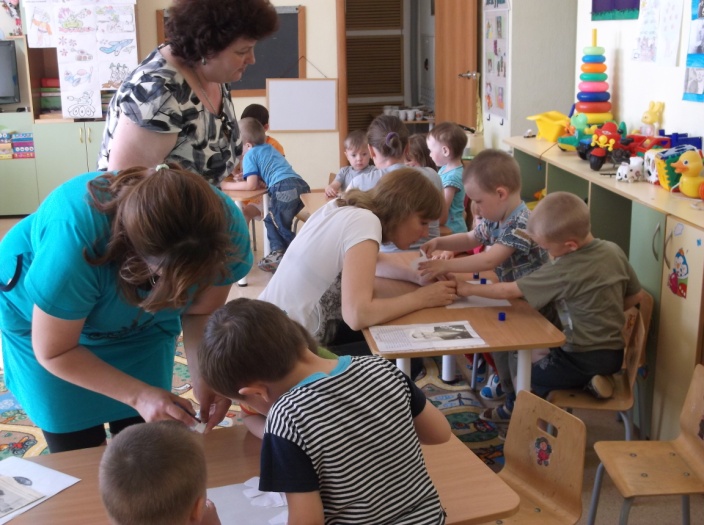 Давайте дружными аплодисментами поприветствуем семьи, которые всегда находят время, сделать пребывание наших деток в саду ещё радостнее и счастливее.До свидания, взрослые,До свидание, детвора.А теперь, надеюсь, всем домой пора!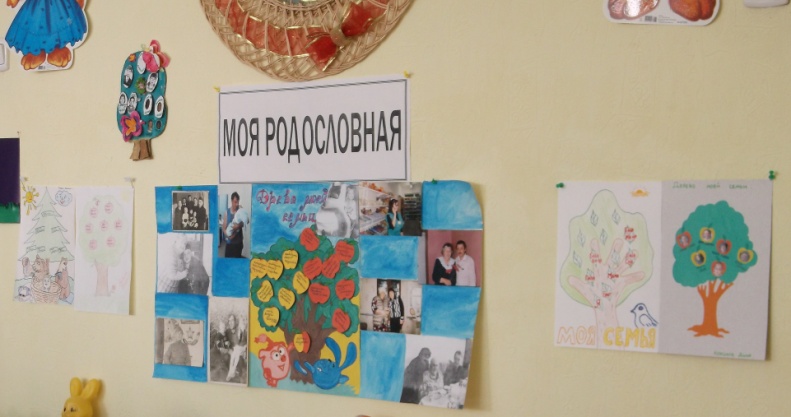 По домам!Ведь завтра сноваВстречаться нам!